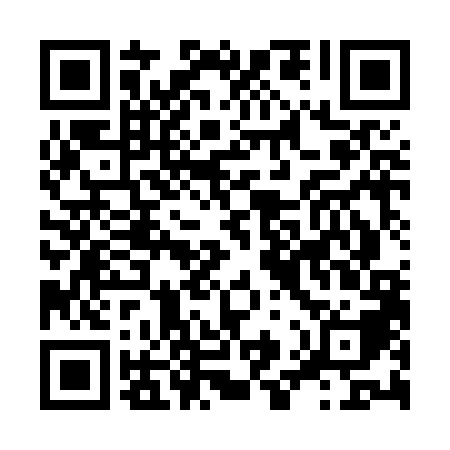 Ramadan times for Auenheim, GermanyMon 11 Mar 2024 - Wed 10 Apr 2024High Latitude Method: Angle Based RulePrayer Calculation Method: Muslim World LeagueAsar Calculation Method: ShafiPrayer times provided by https://www.salahtimes.comDateDayFajrSuhurSunriseDhuhrAsrIftarMaghribIsha11Mon5:055:056:5512:433:506:326:328:1612Tue5:035:036:5312:433:516:346:348:1813Wed5:005:006:5112:433:526:356:358:2014Thu4:584:586:4912:423:536:376:378:2115Fri4:554:556:4612:423:546:396:398:2316Sat4:534:536:4412:423:556:406:408:2517Sun4:514:516:4212:423:566:426:428:2718Mon4:484:486:4012:413:576:446:448:2919Tue4:464:466:3812:413:586:456:458:3120Wed4:434:436:3512:413:596:476:478:3321Thu4:404:406:3312:404:006:496:498:3522Fri4:384:386:3112:404:016:506:508:3723Sat4:354:356:2912:404:026:526:528:3824Sun4:334:336:2612:394:036:546:548:4025Mon4:304:306:2412:394:046:556:558:4226Tue4:274:276:2212:394:056:576:578:4427Wed4:254:256:2012:394:066:596:598:4628Thu4:224:226:1712:384:077:007:008:4829Fri4:194:196:1512:384:087:027:028:5130Sat4:174:176:1312:384:097:047:048:5331Sun5:145:147:111:375:108:058:059:551Mon5:115:117:081:375:118:078:079:572Tue5:085:087:061:375:118:088:089:593Wed5:065:067:041:375:128:108:1010:014Thu5:035:037:021:365:138:128:1210:035Fri5:005:006:591:365:148:138:1310:056Sat4:574:576:571:365:158:158:1510:087Sun4:544:546:551:355:168:178:1710:108Mon4:524:526:531:355:168:188:1810:129Tue4:494:496:511:355:178:208:2010:1410Wed4:464:466:491:355:188:228:2210:17